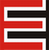 КОНТРАКТ № 17-06/____на поставку товаровг. Тирасполь							                            «__» __________ 2021 г.___ «________________________», именуемое в дальнейшем «Поставщик», в лице директора  __________________, действующего на основании Устава, с одной стороны, и ГУП «Единые распределительные электрические сети», именуемое в дальнейшем «Покупатель», в лице генерального директора Сырбу В.И., действующего на основании Устава, с другой стороны, при совместном упоминании именуемые «Стороны», на основании Протокола проведения запроса предложений от «__» _________ 2021г. № ______, заключили настоящий Контракт о нижеследующем:ПРЕДМЕТ КОНТРАКТАПоставщик, в порядке и на условиях настоящего Контракта, обязуется поставить производимые (закупаемые) __________________________________________ (с указанием страны и фирмы производителя, качественных и технических характеристик) (далее –  «Товар») в соответствии со Спецификацией (Приложение № 1 к настоящему Контракту), являющейся неотъемлемой частью настоящего Контракта, а Покупатель обязуется принять и оплатить полученный Товар в порядке и на условиях, предусмотренных настоящим Контрактом.Поставляемый Товар принадлежит Поставщику на праве собственности, не заложен, не арестован, не является предметом исков третьих лиц.СТОИМОСТЬ ТОВАРА И ЦЕНА КОНТРАКТАСтоимость, цена единицы Товара, поставляемого по настоящему Контракту, указана в Спецификации (Приложение № 1 к настоящему Контракту) и включает в себя: стоимость самого Товара, стоимость расходов Поставщика на поставку Товара на склад Покупателя (транспортные погрузочно-разгрузочные расходы, по хранению товара, маркировки, уплату пошлин, налогов и сборов, а также любые денежные сборы, взимаемые с Поставщика в связи с исполнением условий настоящего Контракта.Стоимость Товара является твёрдой и окончательной на момент заключения настоящего Контракта.Поставщик не вправе изменить стоимость Товара в течение всего действия настоящего Контракта.Цена настоящего Контракта определена в соответствии с ценой и объёмами поставляемого Товара в соответствии с правилами, установленными законодательством для определения цены для запроса предложений и составляет _________. (__________________).Цена Контракта является твёрдой, определена на весь срок действия настоящего Контракта и может изменяться только в случаях, порядке и на условиях, предусмотренных Законом ПМР «О закупках в Приднестровской Молдавской Республике».Источник финансирования – собственные средства Покупателя.ПОРЯДОК РАСЧЁТОВРасчеты по настоящему Контракту производятся в _________ банковским переводом на расчётный счёт Поставщика в следующем порядке: предоплата в размере 50 % в течение 15 (пятнадцати) рабочих дней с момента регистрации настоящего контракта, 50 % в течение 15 (пятнадцати) рабочих дней с момента фактической поставки Товара на условиях настоящего Контракта.Датой оплаты по настоящему Контракту является дата списания денежных средств с расчётного счёта Покупателя.В случае нарушения Поставщиком сроков исполнения обязательств по Контракту, Покупатель перечисляет Поставщику оплату в размере, уменьшенном на размер установленной Контрактом неустойки за нарушение сроков исполнения обязательств по Контракту.УСЛОВИЯ И ПОРЯДОК ПОСТАВКИ ТОВАРАСрок поставки Товара – в течение __ (_____________) рабочих дней с момента вступления в силу настоящего Контракта / с момента осуществления предоплаты, согласно пункту 3.1. Контракта.Поставка (Вывоз) Товара осуществляется на склад Покупателя (со склада Поставщика) по адресу: _______________________________________________________________________. Все расходы, связанные с транспортировкой Товара на склад Покупателя и разгрузкой Товара на складе Покупателя несёт Поставщик (Покупатель).Право собственности на Товар переходит от Поставщика к Покупателю в момент фактической передачи Товара Покупателю (подписания уполномоченными представителями сторон товарно-транспортной накладной).Датой поставки Товара считается дата подписания Покупателем товарно-транспортной накладной.Приём-передача Товара производится на основании товарно-транспортной накладной и осуществляется в присутствии уполномоченных представителей Сторон. Одновременно с Товаром Покупателю передаются следующие документы: сертификат соответствия, паспорта на Товар, свидетельство и/или иные документы, предусмотренные законодательством страны происхождения Товара для подтверждения качества поставленного Товара.ПРАВА И ОБЯЗАННОСТИ СТОРОНПоставщик обязан:Поставить Покупателю Товар на условиях и в сроки, предусмотренные настоящим Контрактом.Обеспечить соответствие поставляемого Товара обязательным требованиям, установленным условиями настоящего Контракта.Поставить Покупателю Товар свободным от прав третьих лиц.Соответствовать, в течение всего срока действия Контракта требованиям, установленным в соответствии с законодательством Приднестровской Молдавской Республики / страны местонахождения в отношении лиц, осуществляющих деятельность в сфере реализации поставляемого Товара.Устранить за свой счёт недостатки и дефекты, выявленные при приёмке Товара и в течение гарантийного срока. Поставщик имеет право:Досрочно, с согласия Покупателя, исполнить обязательства по поставке Товара.Требовать своевременной оплаты на условиях, предусмотренных настоящим Контрактом, надлежащим образом поставленного и принятого Покупателем Товара.Покупатель обязан:Принять Товар, соответствующий требованиям установленным настоящим Контрактом, по количеству, качеству и комплектности в порядке и сроки, установленные настоящим Контрактом и действующим законодательством.Оплатить Товар в размерах и сроки, установленные Контрактом.Покупатель имеет право:Требовать от Поставщика надлежащего исполнения обязательств, предусмотренных настоящим Контрактом.Требовать от Поставщика своевременного устранения выявленных недостатков поставленного Товара.Осуществлять контроль за исполнением Контракта без вмешательства в оперативную хозяйственную деятельность Поставщика.КАЧЕСТВО И КОЛИЧЕСТВО. ГАРАНТИЯПриёмка Товара по количеству, комплектности и качеству производится по транспортным и сопроводительным документам (счету-фактуре, акту, спецификации, описи, упаковочным ярлыкам (листам), гарантийному талону для ОС и др.) Поставщика на складе Покупателя, путём подписания уполномоченным представителем Покупателя накладной (и иных необходимых документов).Качество и комплектность поставляемого Товара должны соответствовать ГОСТам и другим применимым стандартам и техническим условиям завода-изготовителя и страны происхождения Товара. Качество Товара должно подтверждаться Поставщиком сертификатами качества, паспортами на изделие, свидетельствами и/или иными документами, предусмотренными законодательством страны происхождения Товара для подтверждения качества соответствующих товаров. Приёмка Товара осуществляется только при наличии документов, предусмотренных п. 4.5. настоящего Контракта. В противном случае, Поставщик обязуется предоставить вышеуказанные документы в течение 3 (трёх) календарных дней с момента отгрузки, в этом случае составляется акт о фактическом наличии Товара и указывается, какие документы отсутствуют.Поставщик обязуется поставить Товар в соответствии со Спецификацией (Приложение № 1 к настоящему Контракту). Качество, комплектность и иные условия касательно свойств и/или характеристик Товара, поставляемые по настоящему Контракту, должны соответствовать условиям Спецификации. В случаях, когда поставляемый Товар находится в закрытой таре, опломбирован или обандеролен, и нет возможности принять Товар путём внешнего осмотра без нарушения целостности тары и/или упаковки, приёмка Товара осуществляется в месте отгрузки с выборочной (частичной) или полной проверкой всего Товара (или конкретной его партии) в срок не позднее 3 (трёх) рабочих дней, а скоропортящегося Товара не позднее 24 часов, после поступления Товара на склад Покупателя.Приёмка считается произведенной своевременно, если проверка количества, качества и комплектности Товара окончена в установленные сроки, за исключением случаев обнаружения скрытых недостатков, которые не могли быть обнаружены при обычной для данного Товара проверке и были выявлены лишь в процессе обработки, подготовки к монтажу, в процессе монтажа, испытания, использования и/или хранения Товара, однако не позднее даты истечения гарантийного срока.При обнаружении несоответствия количества, качества и комплектности Товара, тары или упаковки требованиям стандартов, технических условий, чертежам, образцам (эталонам), настоящему Контракту либо данным, указанным в маркировке и сопроводительных документах, удостоверяющих качество Товара, Покупатель приостанавливает дальнейшую приёмку Товара и уведомляет об этом Поставщика.Если иное не оговорено между Сторонами, уполномоченные представители Поставщика обязаны явиться не позднее чем в 3 (трёх) -дневный срок с момента уведомления Покупателем и принять участие в продолжении приёмки Товара и составления двустороннего акта. При этом Покупатель обязан обеспечить сохранность и хранение ненадлежащего по качеству и/или количеству, и/или некомплектности Товара в условиях, предотвращающих ухудшение его качества и/или смешения с другим (-и) однородным товаром (-ми).В случае поставки некачественного или некомплектного товара, поставщик обязан по требованию заказчика, в течение 30 календарных дней с момента получения претензии, за свой счет заменить его на качественный и комплектный товар.Рекламационные акты, претензии и другие документы, необходимые для обоснования претензии, составляются Покупателем и направляются Поставщику в течение 5 (пяти) рабочих дней (в том числе в период действия гарантийного срока) с момента обнаружения дефекта/несоответствия.Поставщик гарантирует качество поставленного Товара в течение срока, установленного заводом-изготовителем Товара, но не менее __ (_______) календарных месяцев с момента фактической поставки Товара на условиях настоящего Контракта.ОТВЕТСТВЕННОСТЬПри нарушении Покупателем сроков платежей, предусмотренных соответствующими пунктами настоящего Контракта, Поставщик вправе взыскать с Покупателя неустойку (пеню) в размере 0,1% от неоплаченной в срок суммы за каждый календарный день просрочки, но не более 10% от общей суммы Контракта.В случае если поставка не будет произведена Поставщиком в сроки, установленные настоящим Контрактом, Покупатель вправе взыскать с Поставщика неустойку (пеню) в размере 0,1% от стоимости не поставленного в срок Товара, за каждый календарный день просрочки, но не более 10% от общей суммы Контракта.В случае одностороннего отказа Поставщика от исполнения настоящего Контракта, Поставщик уплачивает Покупателю штраф в размере 10% от суммы Контракта. Начисление неустойки (пени) не является обязательством Сторон по Контракту, а их правом, за исключением обязанности Покупателя взыскать неустойку в размере, превышающем 1 000,00 (одну тысячу) рублей ПМР либо эквивалентной в иностранной валюте. Выплата неустойки не освобождает виновную в нарушении Контракта Сторону от выполнения своих обязательств.Неустойки (пени) оплачиваются в течение 10 (десяти) календарных дней с момента выставления одной из Сторон соответствующего требования, путём перечисления денежных средств на расчётный счёт другой Стороны.ФОРС - МАЖОРСтороны освобождаются от ответственности за частичное или полное неисполнение обязательств по настоящему Контракту, если неисполнение явилось следствием действия обстоятельств непреодолимой силы (стихийные бедствия, пожар, война и военные действия, действия органов государственной    власти,   забастовка, блокада, другие действия внешних объективных факторов), за которые Стороны не отвечают и предотвратить неблагоприятное воздействие, которых они не имеют возможности.    Сторона, не способная выполнить свои обязательства по Контракту, обязана не позднее 3 (трёх) дней после наступления указанных обстоятельств, проинформировать противоположную Сторону в письменной форме о вышеуказанных обстоятельств, мешающих выполнению обязательств. Достаточным доказательством действия форс-мажорных обстоятельств и их продолжительности, является документ, выданный соответствующей Торгово-Промышленной палатой.Неуведомление или несвоевременное уведомление лишает соответствующую Сторону права ссылаться на любое вышеуказанное обстоятельство как на основание, освобождающее от ответственности за неисполнение обязательств.Форс-мажорные обстоятельства не освобождают Стороны от исполнения своих обязательств, а лишь отодвигают время их исполнения.В случае, если данные обстоятельства продолжаются более двух месяцев, Стороны проводят дополнительные переговоры для выявления приемлемых альтернативных способов исполнения настоящего Контракта.Неисполнение Поставщиком обязательств по Контракту вследствие обстоятельств непреодолимой силы, определяемых действующим законодательством Приднестровской Молдавской Республики, может являться основанием для принятия Покупателем или Поставщиком  решения об одностороннем отказе от исполнения Контракта.ПОРЯДОК РАЗРЕШЕНИЯ СПОРОВВсе споры, возникшие в процессе исполнения Контракта, разрешаются Сторонами путём переговоров с соблюдением досудебного претензионного порядка. Срок обязательного ответа на предъявленную претензию составляет 30 (тридцать) календарных дней с момента её отправления второй Стороне, к которой предъявляется претензия.В случае, если возникшие между Сторонами споры, либо разногласия не могут быть решены и урегулированы вышеуказанным путём, они подлежат рассмотрению в Арбитражном суде ПМР. Срок действия КОНТРАКТАНастоящий Контракт вступает в силу с момента внесения в реестр контрактов заключенных коммерческими заказчиками и действует до __.__.2021 года, а в части взаиморасчётов и гарантийных обязательств – до полного исполнения Сторонами своих обязательств по настоящему Контракту. ПРОЧИЕ УСЛОВИЯНастоящий Контракт составлен в 2 (двух) экземплярах на русском языке по одному для каждой из Сторон, имеющих одинаковую юридическую силу. Факсимильные копии (копии переданные посредством электронной связи) должным образом оформленного настоящего Контракта принимаются Сторонами Контракта к руководству в целях его реализации, с последующим предоставлением оригинала. Срок предоставления оригинальных экземпляров Контрактов другой Стороне, не должен превышать 35 календарных дней от даты его оформления (подписания и проставления печати). В случае несвоевременного предоставления оригиналов Контрактов, виновная Сторона возмещает пострадавшей, убытки, вызванные данным нарушением.Все приложения к данному Контракту считаются его неотъемлемыми частями, если эти приложения отмечены как таковые.Изменение условий настоящего Контракта и его досрочное прекращение допускаются в случаях, предусмотренных Законом ПМР «О закупках в Приднестровской Молдавской Республике».Стороны вправе принять решение об одностороннем отказе от исполнения контракта по основаниям, предусмотренным гражданским законодательством Приднестровской Молдавской Республики для одностороннего отказа, при этом контракт считается расторгнутым через 
10 (десять) рабочих дней со дня надлежащего уведомления противоположной Стороны об одностороннем отказе.Каждая из Сторон гарантирует другой Стороне, что:а)	заключение и выполнение настоящего Контракта находится в рамках её корпоративных полномочий и должным образом оформлено всеми необходимыми корпоративными решениями, не противоречит её учредительным, а также другим внутренним документам;б)	насколько это известно Стороне, против неё не ведётся никакого судебного разбирательства, которое могло бы существенно повлиять на её способность выполнить обязательства по настоящему Контракту;в)	она не нарушает своих обязательств по какому-либо соглашению, контракту, которое могло бы повлиять на её способность выполнять какие-либо обязательства по настоящему Контракту.Приложения к Контракту, являющиеся неотъемлемыми частями данного Контракта:- Приложение № 1 – Спецификация на поставку Товара. ЮРИДИЧЕСКИЕ АДРЕСА, БАНКОВСКИЕ РЕКВИЗИТЫ И ПОДПИСИ СТОРОН:Спецификация к контракту №  17-06/_____ от _________ 2021 г.г. Тирасполь				                 	                     		    «____» _______ 2021 г.Поставщик						Покупатель								ГУП  «ЕРЭС»								г. Тирасполь, ул. Мира, 2		          								р/с 2211290000000077										в ЗАО  «Приднестровский Сбербанк»,								ф/к  0200004748, куб 29								к/с 20210000094				                        								тел.: 0/533/ 9 44 23Директор						             Генеральный директор                 _____________				             ______________ В.И. СырбуПОСТАВЩИК:ПОКУПАТЕЛЬ:ГУП «Единые распределительные электрические сети»г. Тирасполь, ул. Мира, 2р/с 2211290000000077 в ЗАО «Приднестровский Сбербанк»КУБ 29, ф/к 0200004748, к/с 20210000094Генеральный директор    ___________________ В. И. Сырбу   № п/пНаименование товараКоличество Цена,руб. ПМР Сумма, руб. ПМР1.2.…Итого